ПРОЕКТ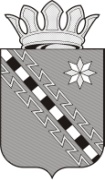 Российская Федерация Новгородская областьАДМИНИСТРАЦИЯ МАЛОВИШЕРСКОГО МУНИЦИПАЛЬНОГО РАЙОНАПОСТАНОВЛЕНИЕг. Малая ВишераВ соответствии состатьей 78 Бюджетного кодекса Российской Федерации, ______ пунктом муниципальной программы «Развитие торговли в Маловишерском муниципальном районе на 2020-2025 годы»,утвержденным постановлением Администрации муниципального района от 28.04.2020 №360.ПОСТАНОВЛЯЮ:1. Утвердить прилагаемый Порядок предоставления субсидии на возмещение части затрат в 2022-2023 годах за приобретение горюче-смазочных материалов юридическим лицам (за исключением государственных (муниципальных) учреждений) и индивидуальным предпринимателям для обеспечения жителей отдалённых и (или) труднодоступных населённых пунктов Маловишерского муниципального района Новгородской области услугами торговли посредством мобильных торговых объектов, осуществляющих доставку и реализацию товаров.2. Опубликовать постановление в бюллетене «Возрождение».Глава администрации                                             Н.А.МасловПроект подготовила: Антипова Альфия АнатольевнаСогласовано:Заведующая юридическим отделом                             Е.В.ФилимоноваПредседатель комитета финансов                                И.Г.КузановаУТВЕРЖДЕНпостановлением Администрации								муниципального района 								                         от                    №ПОРЯДОКпредоставления субсидии на возмещение части затрат в 2022-2023 годах за приобретение горюче-смазочных материалов юридическим лицам
(за исключением государственных (муниципальных) учреждений) 
и индивидуальным предпринимателям для обеспечения жителей отдалённых и (или) труднодоступных населённых пунктов Маловишерского муниципального района Новгородской области услугами торговли посредством мобильных торговых объектов, 
осуществляющих доставку и реализацию товаров1. Настоящий порядок регламентирует процедуру предоставления 
в 2022- 2023 годах субсидии на возмещение части затрат в 2022-2023 годах за приобретение горюче-смазочных материалов юридическим лицам 
(за исключением государственных (муниципальных) учреждений) индивидуальным предпринимателям, зарегистрированным на территории Новгородской области, для обеспечения жителей отдалённых и (или) труднодоступных населённых пунктов Маловишерского муниципального района Новгородской области услугами торговли посредством мобильных торговых объектов, осуществляющих доставку и реализацию товаров  (далее Порядок) в рамках реализации муниципальной программы «Развитие торговли в Маловишерском муниципальном районе на 2020-2025 годы», утвержденной постановлением Администрации муниципального района от 28.04.2020 №360. (далее Программа), критерии отбора получателей субсидий, имеющих право на получение субсидий; цели, условия и порядок предоставления субсидий; контроль за использованием субсидии; порядок возврата субсидий в случае нарушения условий, установленных при их предоставлении.2. В настоящем Порядке используются следующие понятия:горюче-смазочные материалы (далее ГСМ) – бензин, дизельное топливо;договор  о предоставлении субсидии– соглашение сторон, заключённое между администрацией Маловишерского муниципального района Новгородской области и получателем субсидии  в котором включены обязательство получателя субсидии на участие в 2022,2023 годах в мероприятиях для обеспечения жителей отдалённых и (или) труднодоступных населённых пунктов Маловишерского муниципального района Новгородской области  услугами торговли посредством мобильных торговых объектов, осуществляющих доставку и реализацию товаров на основании муниципальных нормативных правовых актов, утверждающих перечень отдалённых и (или) труднодоступных населённых пунктов Маловишерского муниципального района Новгородской области , графики и маршруты обслуживания мобильными торговыми объектами отдалённых и (или) труднодоступных населённых пунктов Маловишерского муниципального района Новгородской области;заявитель – юридические лица (за исключением государственных (муниципальных) учреждений) и индивидуальные предприниматели,зарегистрированные на территории Новгородской области, (далее юридические лица и индивидуальные предприниматели), подавшие пакет документов в соответствии с настоящим Порядком на получение субсидии;получатели субсидии – юридические лица и индивидуальные предприниматели, которые заключили договор в соответствие с настоящим Порядком, и получают субсидии в 2022,2023 годах;субсидия – целевые денежные средства, предоставляемые из бюджета Маловишерского муниципального района Новгородской области на возмещение части затрат в 2022, 2023 годах юридическим лицам и индивидуальным предпринимателям в размере 95 % фактически приобретённых ГСМ в целях реализации мероприятий Программы;комиссия по проведению отбора юридических лиц и индивидуальных предпринимателей (далее Комиссия) – коллегиальный орган, формируемый Администрацией Маловишерского муниципального района Новгородской области для рассмотрения вопросов о признании заявителей получателями субсидии либо об отказе в признании получателями субсидии;мобильный торговый объект - торговый объект, представляющий собой транспортное средство, включая механические транспортные средства 
и транспортные средства, предназначенные для движения в составе 
с механическими транспортными средствами (в том числе автомобили, автолавки, автомагазины, автоприцепы, автоцистерны), специально оснащённое оборудованием, предназначенным и используемым для выкладки, демонстрации товаров, обслуживания покупателей и проведения денежных расчётов с покупателями при продаже товаров, используемое для осуществления развозной торговли; отдалённый населённый пункт - населённый пункт, входящий в состав муниципального образования области, находящийся на расстоянии не менее 
5 км от административного центра муниципального образования области, 
в котором не имеется действующего стационарного торгового объекта и посредством мобильных торговых объектов осуществляется доставка и реализация товаров; труднодоступный населённый пункт - населённый пункт, входящий в состав муниципального образования области, в котором не имеется действующего стационарного торгового объекта, а также в силу природных, техногенных и иных обстоятельств отсутствуют элементы инфраструктуры, и посредством мобильных торговых объектов осуществляется доставка и реализация товаров.3. Целью предоставления субсидии является финансовая поддержка, направленная на возмещение части затрат в размере 95% фактических затрат за приобретение ГСМ  в 2022, 2023 годах юридическим лиц и индивидуальным предпринимателям, взявшим на себя обязательства на основании договоров на создание условий для обеспечения жителей отдалённых и (или) труднодоступных населённых пунктов Маловишерского муниципального района Новгородской области услугами торговли посредством мобильных торговых объектов, осуществляющих доставку и реализацию товаров.4. Предоставление субсидий осуществляется за счет средств, предусмотренных на эти цели в бюджете Маловишерского муниципального района Новгородской области (далее местный бюджет). Главным распорядителем средств бюджета, выделяемых на предоставление субсидий, является Администрация Маловишерского муниципального района (далее Администрация муниципального района).5. Субсидии предоставляются в пределах бюджетных ассигнований, предусмотренных в бюджете Администрации муниципального района на соответствующий финансовый год и плановый период, утвержденном решением администрацией Маловишерского муниципального района Новгородской области .Администрация муниципального района как главный распорядитель средств бюджета осуществляет предоставление субсидии в пределах лимитов бюджетных обязательств, установленных в  бюджете на текущий финансовый год и на плановый периодна предоставление субсидий в рамках реализации Программы. 6. Субсидия предоставляется юридическим лицами индивидуальным предпринимателям в  отношении которых в установленном порядке принято решение Комиссии о признании получателем субсидии.Состав Комиссии утверждается распоряжением Администрации Маловишерского муниципального района. 7.Субсидия выделяется на период с 01 октября 2022 года по 31 декабря 2022 года, с 01 января 2023 годапо 31 марта 2023 года  и 01 октября по 31 декабря 2023 года в пределах объема финансирования, предусмотренного в бюджете  муниципального района на текущий финансовый год, и плановый период, доведенных лимитов бюджетных обязательств и утвержденного кассового плана, в том числе за счет субсидии областного бюджета.В случае превышения потребности в субсидиях на ГСМ заявителей, признанных получателями субсидии, над лимитом бюджетных средств, предусмотренных на эти цели, Комиссия  принимает решение о распределении суммы субсидии пропорционально поступившим в срок заявкам. Источником финансирования субсидии являются иные межбюджетные трансферты бюджетам муниципальных образований Новгородской области бюджетам муниципальных районов, муниципальных округов Новгородской области на создание условий для обеспечения жителей отделённых и (или) труднодоступных населённых пунктов Новгородской области услугами торговли посредством мобильных торговых объектов, осуществляющих доставку и реализацию товаров.8. Отбор юридических лиц и индивидуальных предпринимателей, взявшим на себя обязательства на создание условий для обеспечения жителей отдалённых и (или) труднодоступных населённых пунктов Маловишерского муниципального района Новгородской области услугами торговли посредством мобильных торговых объектов, осуществляющих доставку и реализацию товаров, посредством запроса предложений в соответствии с настоящим Порядком на основании заявок на участие в отборе (далее заявка).В объявлении о проведении отбора указываются:сроки проведения отбора;дата начала подачи или окончания приема заявок участников отбора;наименование, место нахождения, почтовый адрес, адрес электронной почты главного распорядителя;результаты предоставления субсидии;доменное имя и (или) сетевой адрес, и (или) указатели страниц сайта в информационно-телекоммуникационной сети «Интернет», на котором обеспечивается проведение отбора;требования к участникам отбора в соответствии с10 настоящего Порядка и перечень документов, указанный в пункте  11 настоящего Порядка, представляемых участниками отбора для подтверждения их соответствия указанным требованиям;порядок подачи заявок участниками отбора и требования, предъявляемые к форме и содержанию заявок, подаваемых участниками отбора;порядок отзыва заявок участников отбора, порядок возврата заявок участников отбора, определяющий, в том числе основания для возврата заявок участников отбора, порядок внесения изменений в заявки участников отбора;правила рассмотрения и оценки заявок участников отбора;порядок предоставления участникам отбора разъяснений положений объявления о проведении отбора, дата начала и окончания срока такого предоставления;срок, в течение которого победители отбора должны подписать договор о предоставлении субсидии (далее договор);условия признания победителя отбора уклонившимся от заключения соглашения;дата размещения результатов отбора на едином портале, а также на официальном сайте главного распорядителя в информационно-телекоммуникационной сети «Интернет».9. Заявитель для участия в отборе (заявитель) представляет в администрацию муниципального района документы согласно пункту 11 настоящего Порядка в следующие сроки:за октябрь-декабрь – до 10 декабря 2022 года;за январь-март – до 10 апреля 2022 года;за октябрь-декабрь – до 10 декабря 2023 года.10.  Заявитель на дату не ранее чем за 30 календарных дней до дня подачи заявки и документов, предусмотренных 11 настоящего Порядка, должно соответствовать следующим требованиям:заявитель зарегистрирован и осуществляет хозяйственную деятельность на территории Новгородской области;у заявителя имеется собственный или арендуемый автотранспорт с изотермическим фургоном либо с холодильным оборудованием, либо с переносным холодильным оборудованием;заявитель не находится в процессе реорганизации, ликвидации, в отношении него не введена процедура банкротства, деятельность заявителя не приостановлена в порядке, предусмотренном законодательством Российской Федерации;у заявителя отсутствуют неисполненные обязанности по уплате налогов, сборов, страховых взносов, пеней, штрафов, процентов, подлежащих уплате в соответствии с законодательством Российской Федерации о налогах и сборах;заявитель не является иностранным юридическим лицом, а также российским юридическим лицом, в уставном (складочном) капитале которого доля участия иностранных юридических лиц, местом регистрации которых является государство или территория, включенные в утвержденный Министерством финансов Российской Федерации перечень государств и территорий, предоставляющих льготный налоговый режим налогообложения и (или) не предусматривающих раскрытия и предоставления информации при проведении финансовых операций (офшорные зоны), в совокупности превышает 50 процентов.11. Заявитель для участия в отборе (далее заявитель) в сроки, указанные в пункте 10 настоящего Порядка, представляют в администрацию муниципального района следующие документы:заявку по форме согласно приложению № 1 к настоящему Порядку;график и маршруты обслуживания мобильными объектами торговли отдалённых и (или) труднодоступных  населённых пунктов, составленный по форме согласно приложению № 2 к настоящему Порядку;копию выписки из Единого государственного реестра юридических лиц либо Единого государственного реестра индивидуальных предпринимателей, выданная не ранее чем на первое число месяца, в котором будет осуществлена подача заявки на предоставление субсидии, заверенная заявителем. В случае непредставления, документ запрашивается в порядке межведомственного взаимодействия;справку об исполнении налогоплательщиком (плательщиком сбора, налоговым агентом) обязанности по уплате налогов, сборов, пеней, штрафов, процентов, выданная по состоянию не ранее чем за месяц до подачи заявки. В случае непредставления, документ запрашивается в порядке межведомственного взаимодействия;справку о состоянии расчётов по страховым взносам, пеням и штрафам на обязательное социальное страхование от несчастных случаев на производстве и профессиональных заболеваний из Фонда социального страхования Российской Федерации;справку-расчет (предварительный расчет) по форме согласно приложению № 3 к настоящему Порядку, подписанная заявителем;копия паспорта автотранспортного (транспортного) средства либо аренды автотранспортного (транспортного) средства, которые являются изотермическим фургоном либо снабжены холодильным оборудованием или переносным холодильным оборудованием, заверенная заявителем;документы, подтверждающие фактически произведённые затраты заявителем на приобретение ГСМ, в том числе цену на ГСМ (счет, счет-фактура, платежное поручение с отметкой банка, товарный чек, кассовый чек);копии путевых листов, заверенные заявителем (при наличии  оригиналов);справку-отчет о маршрутах движения мобильных торговых объектов в соответствии с настоящим Порядком с указанием начального, промежуточных и конечного населенных пунктов каждого маршрута, а также расстояния между этими населенными пунктами и общей протяжённости маршрута, подписанная Главой сельского поселения или уполномоченным должностным лицом администрации  сельского поселения;справку администраций Бургинского и Веребьенского сельских поселений подтверждающих факт доставки и реализации товаров в отдалённые и (или) труднодоступные населённые пункты в соответствии с графиками и маршрутами обслуживания мобильными торговыми объектами отдалённых и (или) труднодоступных населённых пунктов Маловишерского муниципального района Новгородской области;Ответственность за достоверность сведений, указанных в представляемых документах на получение субсидии, возлагается на заявителя.Справка-расчета форме согласно приложению № 3 к настоящему Порядку предоставляется заявителями в сроки, указанные в пункте 9 настоящего Порядка.12. Для получения субсидии с 01 октября 2022 года по 31 декабря 2022 года и 01 октября по 31 декабря 2023 года заявитель  на получение субсидии в срок до 10 декабря текущего года представляет в уполномоченный орган документы, указанные в п. 11 Порядка предоставления и расходования субсидии (в том числе документы о  фактически произведенных затратах за прошедший период), предварительный расчет расходов по форме согласно приложению № 3 кнастоящему Порядку с пометкой «предварительный расчет», на основании которых производится перечисление субсидии.В срок до 15 января года, следующего за отчетным, участник отбора на получение субсидии представляет в уполномоченный орган окончательный (полный) расчет размера субсидии с 01 октября 2022 года по 31 декабря 2022 года и 01 октября по 31 декабря 2023 года, а также недостающие документы, подтверждающие фактически произведенные затраты и отчет о достижении показателей результативности.В случае если величина перечисленной субсидии с 01 октября 2022 года по 31 декабря 2022 года и 01 октября по 31 декабря 2023 года превышает величину рассчитанной субсидииуполномоченный орган в течение 5 календарных дней с момента получения окончательной справки-расчета на возмещение расходов по доставке и реализации  товаров в отдельные и (или) труднодоступные населенные пункты направляет уведомление о необходимости возвратить часть превышающей величины рассчитанной субсидии. Получатель субсидии обязан возвратить часть полученной субсидии в размере такого превышения в течение пяти банковских дней с момента получения письменного уведомления, направленного в его адрес уполномоченным органом. 13. Администрация муниципального района Новгородской области принимает представленные заявителем документы и в день принятия делает отметку в журнале регистрации заявок заявителей. Документы регистрируются в хронологическом порядке с указанием номера входящего документа и даты приема.14. Администрация муниципального района Новгородской области в течение 5 календарных дней со дня регистрации принятых документов в порядке поступления рассматривает представленные заявителями документы, проверяет на соответствие категории, цели, требованиям и условию, установленным пунктами № 3, 6,7, 9 -11 настоящего Порядка, в том числе в порядке межведомственного взаимодействия с федеральными органами государственной власти и органами государственной власти Новгородской области (далее межведомственное взаимодействие).15. Основаниями для отклонения заявки  заявителя на стадии рассмотрения являются:несоответствие заявителя категории и (или) требованиям, установленным пунктами 6,10настоящего Порядка;несоблюдение заявителем цели предоставления субсидии и сроков производства затрат, установленных пунктом 3 настоящего Порядка;подача заявителем заявки после даты и (или) времени, определенных для подачи заявок;несоответствие представленных заявителем заявки и документов требованиям, установленным в объявлении о проведении отбора;недостоверность представленной заявителем информации, в том числе о месте нахождения и адресе юридического лица, индивидуального предпринимателя;недостаточность лимитов бюджетных обязательств.При отсутствии оснований для отклонения заявки на стадии рассмотрения заявитель считается прошедшим отбор.16. Основаниями для отказа в предоставлении субсидии являются:несоответствие представленных заявителем заявки и документов требованиям, установленным в пункте 10 настоящего Порядка, или непредставление (представление не в полном объеме) документов, установленных в пункте 10 настоящего Порядка;установление факта недостоверности заявителем информации.При наличии оснований для отклонения заявки на стадии рассмотрения, а также в случае выявления обстоятельств, являющихся основанием для отказа в предоставлении субсидии, Администрация муниципального района Новгородской области принимает решение об отказе в предоставлении субсидии.17. При отсутствии оснований для отклонения заявки заявителя и оснований для отказа в предоставлении субсидии в отношении указанного заявителя течение  _3__ рабочих дней принимается решение о предоставлении субсидии и заключает договор.Решение о предоставлении субсидии либо об отказе в предоставлении субсидии принимается распоряжением Администрации  муниципального района __3__ в срок, предусмотренный в первом абзаце настоящего пункта (далее Решение).18. В случае если не поступило ни одной заявки с документами на участие в отборе, а также, если Администрация муниципального района примет решение об отказе в допуске к участию в отборе всех заявителей на участие в отборе, отбор признается несостоявшимся.В случае если получателем субсидии признается только один заявитель, представивший документы на участие в отборе, отбор считается состоявшимся.19. Администрация муниципального района не позднее четырнадцатого календарного дня, следующего за днем принятия Решения  о предоставлении субсидии либо об отказе в предоставлении субсидии, обеспечивает размещение на едином портале, а также на официальном сайте Администрации Маловишерского муниципального района Новгородской области в информационно-телекоммуникационной сети «Интернет» информации о результатах рассмотрения заявок, включающей следующие сведения:дату, время и место проведения рассмотрения заявок;информацию об участниках отбора, заявки которых были рассмотрены;информацию об участниках отбора, заявки которых были отклонены, с указанием причин их отклонения, в том числе положений объявления о проведении отбора, которым не соответствуют такие заявки;форму договора.20. В случае принятия решения об отказе в предоставлении субсидии Администрация муниципального района  любым доступным способом, позволяющим подтвердить получение уведомления, направляет заявителю в течение 5 рабочих дней со дня принятия данного решения соответствующее уведомление.Отказ в предоставлении субсидии может быть обжалован юридическими лицами и индивидуальными предпринимателями в соответствии с законодательством Российской Федерации.21. Перечисление субсидии заявителю осуществляется не позднее 5 календарных дней со дня принятия решения о предоставлении субсидии путем перечисления денежных средств на расчетный или корреспондентский счет, открытый заявителем в учреждении Центрального банка Российской Федерации или кредитной организации.22. Результатом предоставления субсидии является количество отдалённых и (или) труднодоступных населённых пунктов муниципальных образований области, не имеющих стационарных торговых точек, в которые осуществляется юридическими лицами и индивидуальными предпринимателями доставка и реализация товаров посредством мобильных объектов торговли.Плановое значение показателя результативности использования субсидии устанавливается в договоре.Порядок, сроки, расчет субсидии и форма предоставления получателем субсидии отчета о достижении показателей результативности использования субсидии определяется в договоре.Оценка результативности и эффективности использования субсидий производится уполномоченным органом по итогам года.23. В отношении получателя субсидии осуществляются:главным распорядителем - проверки соблюдения порядка и условий предоставления субсидии, в том числе в части достижения результата предоставления субсидии;органами муниципального финансового контроля - проверки в соответствии со статьями 268.1, 269.2 Бюджетного кодекса Российской Федерации.24. В случае нарушения получателем субсидии условий, установленных при предоставлении субсидии, выявленного в том числе по фактам проверок, проведенных главным распорядителем и (или) уполномоченными органами муниципального финансового контроля, в случае недостижения в отчетном финансовом году значений результатов предоставления субсидии и показателей, необходимых для достижения результатов предоставления субсидии, в соответствии с договором субсидия подлежит возврату в местный бюджет:на основании требования главного распорядителя - не позднее 30 календарных дней со дня получения его получателем субсидии;на основании представления и (или) предписания органа муниципального финансового контроля - в сроки, установленные в соответствии с бюджетным законодательством Российской Федерации.Требование о возврате субсидии в муниципальный бюджет в письменной форме направляется главным распорядителем в течение 5 рабочих дней со дня выявления нарушения главным распорядителем.25. В случае недостижения получателем субсидии в отчетном финансовом году значений результатов предоставления субсидий и показателей, необходимых для достижения результатов предоставления субсидии требование о возврате средств в местный бюджет в письменной форме направляется получателю субсидии не позднее 15 февраля года, следующего за отчетным.Получатель субсидии вправе обжаловать требование главного распорядителя, представление и (или) предписание органа муниципального финансового контроля в соответствии с законодательством Российской Федерации.26. Контроль за целевым использованием субсидии осуществляется 
в соответствии с бюджетным законодательством Российской Федерации.ЗАЯВКА на участие в отборе на предоставление субсидии на возмещение части затрат за приобретение горюче-смазочных материалов с целью создания условий для обеспечения жителей отдалённых и (или) труднодоступных населённых пунктов Маловишерского муниципального района Новгородской области _________________________услугами торговли посредством мобильных торговых объектов, осуществляющих доставку и реализацию товаров __________________________________________________________________(наименование юридического лица  или индивидуального предпринимателя,полное и сокращенное наименование)номер мобильного телефона __________________________________________адрес электронной почты ____________________________________________просит предоставить в 20 ___ году субсидию за счет средств _______________Общие сведения:ОГРН _______________________________________________________ИНН ________________________________________________________КПП ________________________________________________________Юридический адрес ___________________________________________Почтовый адрес _______________________________________________Банковские реквизиты финансово-кредитного учреждения:Наименование ________________________________________________Расчетный счет _______________________________________________Корреспондентский счет _______________________________________БИК _________________________________________________________Подтверждаю, что по состоянию на дату подачи заявки «___» _____________ 20 ___ года ____________________________________:                                                     (наименование юридического лица)_________________________________________________________________________________________________________________________________________________________________________________________________________________________________________________________________________________________________________________________________________________________________________________________________________________________________________________________________________________________________________________.Способ направления уведомлений по вопросам, связанным 
с предоставлением субсидии (нужное отметить V):Графики и маршруты обслуживания мобильными объектами торговли отдалённых и (или) труднодоступных  населённых пунктов___________________________________________(наименование муниципального образования Новгородской области)Наименование организации или индивидуального предпринимателя:_________________________________________________________________________ИНН/КПП _________________________________________________________ОГРН _____________________________________________________________СПРАВКА-РАСЧЕТна предоставление субсидии на возмещение части затрат за приобретение горюче-смазочных материалов с целью создания условий для обеспечения жителей отдалённых и (или) труднодоступных населённых пунктов Маловишерского муниципального района Новгородской области услугами торговли посредством мобильныхторговых объектов, осуществляющих доставку и реализацию товаров за ___________ полугодие 20__ годаот №Об утверждении Порядка предоставления субсидии на возмещение части затрат в 2022-2023 годах за приобретение горюче-смазочных материалов юридическим лицам (за исключением государственных (муниципальных) учреждений) и индивидуальным предпринимателям для обеспечения жителей отдалённых и (или) труднодоступных населённых пунктов Маловишерского муниципального района Новгородской области услугами торговли посредством мобильных торговых объектов, осуществляющих доставку и реализацию товаров Приложение № 1к Порядку предоставления субсидии на возмещение части затрат в 2022-2023 годах за приобретение горюче-смазочных материалов юридическим лицам(за исключением государственных (муниципальных) учреждений) и (или) индивидуальным предпринимателям, на создание условий для обеспечения жителей отдалённых и (или) труднодоступных населённых пунктов ________________________ Маловишерского муниципального района Новгородской области__услугами торговли посредством мобильных торговых объектов, осуществляющих доставку и реализацию товаров в письменной форме по почтовому адресув форме электронного документа на адрес электронной почтыРуководитель заявителяРуководитель заявителяИ.О.Фамилия(подпись)М.П.(при наличии)Главный бухгалтер заявителя(при наличии)Главный бухгалтер заявителя(при наличии)И.О.Фамилия(подпись)«___» _______________ 20___ года«___» _______________ 20___ года«___» _______________ 20___ года«___» _______________ 20___ годаПриложение № 2к Порядку предоставления субсидии на возмещение части затрат в 2022-2023 годах за приобретение горюче-смазочных материалов юридическим лицам(за исключением государственных (муниципальных) учреждений) и (или) индивидуальным предпринимателям, на создание условий для обеспечения жителей отдалённых и (или) труднодоступных населённых пунктов ________________________ Маловишерского муниципального района Новгородской области __________услугами торговли посредством мобильных торговых объектов, осуществляющих доставку и реализацию товаров Номер маршрутаНомер маршрутаНомер маршрутаДни неделиДни неделиРасстояние маршрута,кмРасстояние маршрута,кмНаселённые пункты11122334Маршрут № 1Маршрут № 1Маршрут № 1Маршрут № 1Маршрут № 1Маршрут № 1Маршрут № 1Маршрут № 1Маршрут № 1.........Руководитель заявителяРуководитель заявителяРуководитель заявителяИ.О.ФамилияИ.О.ФамилияИ.О.Фамилия(подпись)(подпись)М.П.(при наличии)М.П.(при наличии)Главный бухгалтер заявителя(при наличии)Главный бухгалтер заявителя(при наличии)Главный бухгалтер заявителя(при наличии)И.О.ФамилияИ.О.ФамилияИ.О.Фамилия(подпись)(подпись)«___» _______________ 20___ года«___» _______________ 20___ года«___» _______________ 20___ года«___» _______________ 20___ года«___» _______________ 20___ года«___» _______________ 20___ года«___» _______________ 20___ года«___» _______________ 20___ годаПриложение № 3к Порядку предоставления субсидии на возмещение части затрат в 2022-2023 годах за приобретение горюче-смазочных материалов юридическим лицам(за исключением государственных (муниципальных) учреждений) и (или) индивидуальным предпринимателям, на создание условий для обеспечения жителей отдалённых и (или) труднодоступных населённых пунктов ________________________ Маловишерского муниципального района Новгородской области услугами торговли посредством мобильных торговых объектов, осуществляющих доставку и реализацию товаров ДатаМаршрутПротяжён-ность обслуживания маршрутов мобильными торговыми объектами Стоимость горюче-смазочных материалов за 1 литр (рублей)Норма расхода ГСМ на 1 кмСумма фактически понесенных затрат (рублей)123456Итого:Руководитель заявителяРуководитель заявителяИ.О.Фамилия(подпись)М.П.(при наличии)Главный бухгалтер заявителя(при наличии)Главный бухгалтер заявителя(при наличии)И.О.Фамилия(подпись)«___» _______________ 20___ года«___» _______________ 20___ года«___» _______________ 20___ года«___» _______________ 20___ года